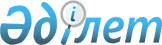 Жамбыл ауданы Айдарлы ауылдық округі Айдарлы ауылы аумағында жергілікті ауқымдағы табиғи сипаттағы төтенше жағдай жариялау туралы
					
			Күшін жойған
			
			
		
					Алматы облысы Жамбыл ауданы әкімінің 2022 жылғы 5 сәуірдегі № 03-04 шешімі. Қазақстан Республикасының Әділет министрлігінде 2022 жылы 5 сәуірде № 27438 болып тіркелді. Күші жойылды - Алматы облысы Жамбыл ауданы әкімінің 2024 жылғы 16 ақпандағы № 38 шешімімен
      Ескерту. Күші жойылды - Алматы облысы Жамбыл ауданы әкімінің 16.02.2024 № 38 шешімімен (алғашқы ресми жарияланған күнінен бастап қолданысқа енгізіледі).
      "Қазақстан Республикасындағы жергілікті мемлекеттік басқару және өзін-өзі басқару туралы" Қазақстан Республикасының Заңының 33-бабы 1-тармағының 13) тармақшасына, "Азаматтық қорғау туралы" Қазақстан Республикасының Заңының 48-бабына және "Табиғи және техногендік сипаттағы төтенше жағдайлардың сыныптамасын белгілеу туралы" Қазақстан Республикасы Үкіметінің 2014 жылғы 2 шілдедегі № 756 қаулысына сәйкес ШЕШТІМ:
      1. Жамбыл ауданы Айдарлы ауылдық округі Айдарлы ауылы аумағында жергілікті ауқымдағы табиғи сипаттағы төтенше жағдай жариялансын.
      2. "Жамбыл ауданы әкімінің аппараты" мемлекеттік мекемесі заңнамада белгіленген тәртіппен:
      1) осы шешім Қазақстан Республикасының Әділет министрлігінде мемлекеттік тіркелуін;
      2) осы шешімді Жамбыл ауданы әкімдігінің интернет-ресурсында орналастыруды қамтамасыз етсін;
      3. Осы шешімнің орындалуын бақылауды өзіме қалдырамын.
      4. Осы шешім алғашқы ресми жарияланған күнінен бастап қолданысқа енгізіледі.
					© 2012. Қазақстан Республикасы Әділет министрлігінің «Қазақстан Республикасының Заңнама және құқықтық ақпарат институты» ШЖҚ РМК
				
      Жамбыл ауданы әкімі

Н. Ертас
